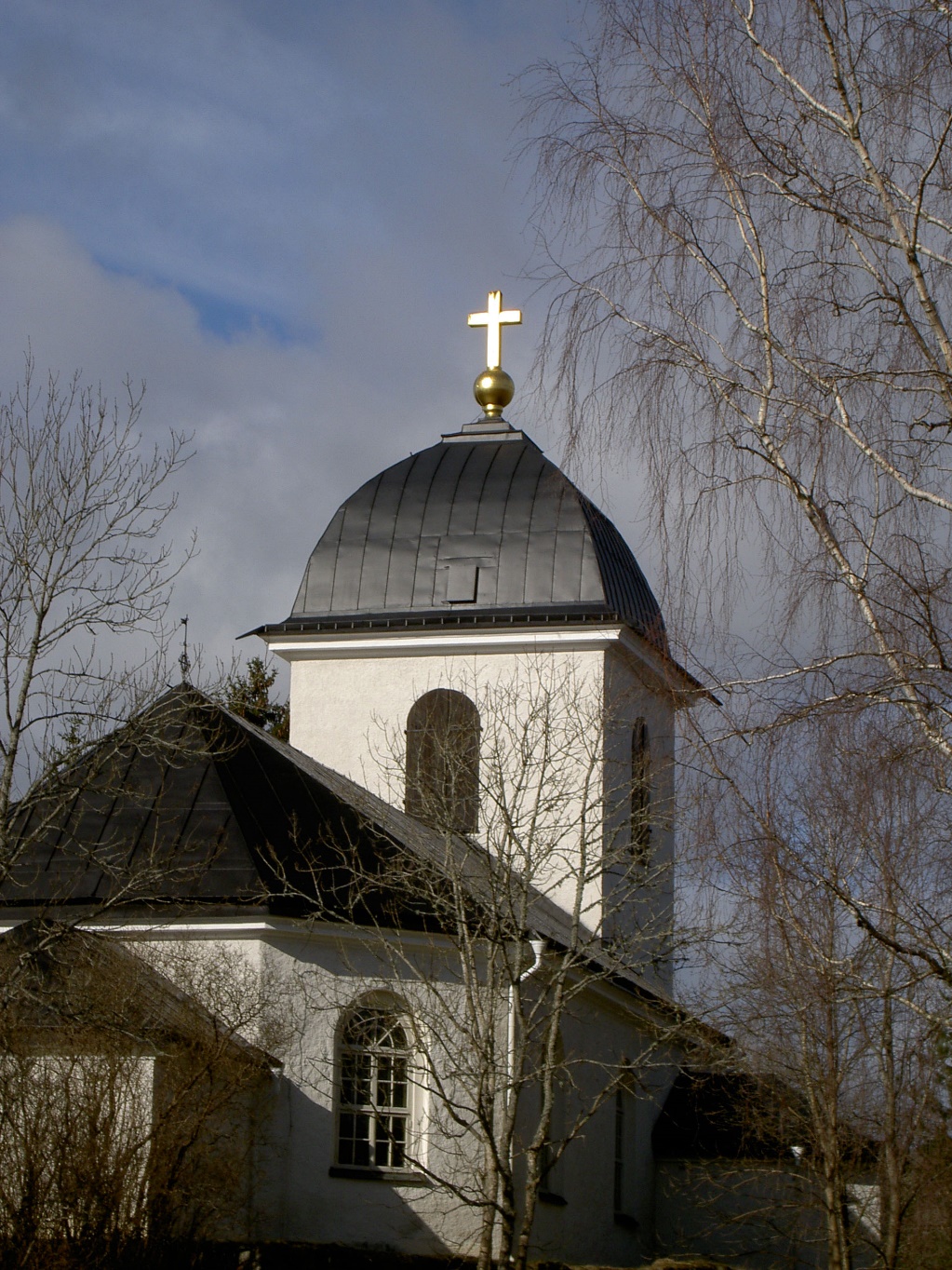 KYRKOGÅRDSVANDRINGlördagen den 3 oktoberSamling på Kyrkplan kl. 10:00 Vi vandrar runt på kyrkogården och berättar för varandra om gamla kända och okända Kvarseboprofiler.Ytterligare information Jan Moberg 070-684 80 95 eller Peter Harrison 011-39 60 25